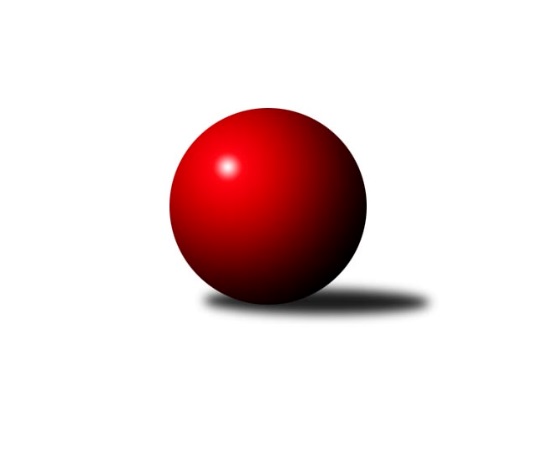 Č.9Ročník 2023/2024	18.11.2023Nejlepšího výkonu v tomto kole: 2848 dosáhlo družstvo: TJ Odry ˝B˝Severomoravská divize 2023/2024Výsledky 9. kolaSouhrnný přehled výsledků:TJ Sokol Dobroslavice ˝A˝	- TJ Sokol Bohumín ˝B˝	5:3	2387:2383	7.0:5.0	18.11.TJ Sokol Sedlnice ˝A˝	- SKK Jeseník ˝A˝	2:6	2527:2571	5.0:7.0	18.11.TJ Michálkovice ˝A˝	- SKK Ostrava ˝A˝	3:5	2469:2478	5.0:7.0	18.11.TJ Odry ˝B˝	- TJ Prostějov ˝A˝	5:3	2848:2829	6.0:6.0	18.11.Sokol Přemyslovice ˝B˝	- TJ Tatran Litovel ˝A˝	2:6	2547:2553	5.0:7.0	18.11.KK Šumperk ˝B˝	- TJ Horní Benešov ˝B˝	2:6	2704:2719	5.0:7.0	18.11.Tabulka družstev:	1.	TJ Tatran Litovel ˝A˝	9	8	0	1	51.0 : 21.0 	65.5 : 42.5 	 2554	16	2.	SKK Jeseník ˝A˝	7	5	1	1	39.0 : 17.0 	51.5 : 32.5 	 2676	11	3.	TJ Prostějov ˝A˝	8	5	0	3	35.0 : 29.0 	47.5 : 48.5 	 2672	10	4.	TJ Horní Benešov ˝B˝	8	4	1	3	36.0 : 28.0 	48.5 : 47.5 	 2650	9	5.	SKK Ostrava ˝A˝	8	4	1	3	35.0 : 29.0 	54.0 : 42.0 	 2506	9	6.	TJ Sokol Dobroslavice ˝A˝	8	4	0	4	31.0 : 33.0 	41.5 : 54.5 	 2432	8	7.	TJ Odry ˝B˝	8	4	0	4	28.0 : 36.0 	44.0 : 52.0 	 2540	8	8.	TJ Sokol Bohumín ˝B˝	8	3	1	4	24.0 : 40.0 	42.5 : 53.5 	 2493	7	9.	TJ Michálkovice ˝A˝	8	3	0	5	28.0 : 36.0 	50.0 : 46.0 	 2585	6	10.	Sokol Přemyslovice ˝B˝	9	3	0	6	31.0 : 41.0 	51.0 : 57.0 	 2598	6	11.	KK Šumperk ˝B˝	8	2	0	6	26.0 : 38.0 	42.0 : 54.0 	 2521	4	12.	TJ Sokol Sedlnice ˝A˝	9	2	0	7	28.0 : 44.0 	50.0 : 58.0 	 2503	4Podrobné výsledky kola:	 TJ Sokol Dobroslavice ˝A˝	2387	5:3	2383	TJ Sokol Bohumín ˝B˝	Karel Ridl	 	 222 	 205 		427 	 2:0 	 361 	 	192 	 169		Martina Honlová	Karel Kuchař	 	 186 	 200 		386 	 2:0 	 356 	 	173 	 183		Vladimír Sládek	Václav Rábl	 	 200 	 199 		399 	 1:1 	 395 	 	192 	 203		Štefan Dendis	Petr Brablec	 	 205 	 198 		403 	 1:1 	 425 	 	198 	 227		Libor Krajčí	René Gazdík	 	 205 	 195 		400 	 1:1 	 402 	 	194 	 208		Roman Honl	Libor Veselý	 	 199 	 173 		372 	 0:2 	 444 	 	218 	 226		Lada Pélirozhodčí: ved. družstevNejlepší výkon utkání: 444 - Lada Péli	 TJ Sokol Sedlnice ˝A˝	2527	2:6	2571	SKK Jeseník ˝A˝	Jiří Petr	 	 214 	 189 		403 	 0:2 	 443 	 	229 	 214		Michal Smejkal	Michaela Tobolová	 	 215 	 235 		450 	 2:0 	 391 	 	198 	 193		Rostislav Cundrla	Miroslav Mikulský	 	 218 	 201 		419 	 0:2 	 450 	 	227 	 223		Václav Smejkal	Rostislav Kletenský	 	 207 	 217 		424 	 1:1 	 426 	 	213 	 213		Jana Fousková	Milan Janyška	 	 212 	 220 		432 	 2:0 	 425 	 	209 	 216		Miroslav Vala	Jan Stuchlík	 	 203 	 196 		399 	 0:2 	 436 	 	220 	 216		Jaromíra Smejkalovározhodčí: Michaela TobolováNejlepšího výkonu v tomto utkání: 450 kuželek dosáhli: Michaela Tobolová, Václav Smejkal	 TJ Michálkovice ˝A˝	2469	3:5	2478	SKK Ostrava ˝A˝	Josef Linhart	 	 215 	 204 		419 	 2:0 	 405 	 	213 	 192		Miroslav Pytel	Michal Zych	 	 200 	 193 		393 	 0:2 	 418 	 	203 	 215		Vladimír Korta	Martin Ščerba	 	 238 	 222 		460 	 2:0 	 398 	 	196 	 202		Martin Futerko	Petr Řepecký	 	 182 	 209 		391 	 1:1 	 387 	 	214 	 173		Jiří Trnka	Jan Ščerba	 	 200 	 194 		394 	 0:2 	 435 	 	203 	 232		Michal Blinka	Jiří Řepecký	 	 209 	 203 		412 	 0:2 	 435 	 	214 	 221		Miroslav Složilrozhodčí: Lenka RaabováNejlepší výkon utkání: 460 - Martin Ščerba	 TJ Odry ˝B˝	2848	5:3	2829	TJ Prostějov ˝A˝	Stanislav Ovšák	 	 254 	 241 		495 	 1:1 	 469 	 	215 	 254		Jan Pernica	Jana Frydrychová	 	 224 	 237 		461 	 2:0 	 440 	 	219 	 221		Aleš Čapka	Veronika Ovšáková	 	 237 	 248 		485 	 0:2 	 518 	 	247 	 271		Miroslav Znojil	Stanislava Ovšáková	 	 221 	 236 		457 	 1:1 	 447 	 	225 	 222		Bronislav Diviš	Daniel Malina	 	 215 	 263 		478 	 1:1 	 482 	 	241 	 241		Václav Kovařík	Karel Šnajdárek	 	 252 	 220 		472 	 1:1 	 473 	 	230 	 243		Max Trunečkarozhodčí:  Vedoucí družstevNejlepší výkon utkání: 518 - Miroslav Znojil	 Sokol Přemyslovice ˝B˝	2547	2:6	2553	TJ Tatran Litovel ˝A˝	Marek Kankovský	 	 197 	 184 		381 	 0:2 	 425 	 	210 	 215		Kamil Axmann	Miroslav Ondrouch	 	 216 	 220 		436 	 2:0 	 397 	 	208 	 189		Petr Axmann	Karel Meissel	 	 215 	 219 		434 	 0:2 	 439 	 	218 	 221		Jiří Čamek	Jiří Kankovský	 	 200 	 217 		417 	 1:1 	 432 	 	220 	 212		Miroslav Sigmund	Michal Oščádal	 	 218 	 186 		404 	 0:2 	 455 	 	226 	 229		Miroslav Talášek	Lukáš Vybíral	 	 241 	 234 		475 	 2:0 	 405 	 	209 	 196		Stanislav Brosingerrozhodčí: Milan SmékalNejlepší výkon utkání: 475 - Lukáš Vybíral	 KK Šumperk ˝B˝	2704	2:6	2719	TJ Horní Benešov ˝B˝	Patrik Vémola	 	 268 	 247 		515 	 2:0 	 431 	 	224 	 207		Eva Zdražilová	Miroslav Smrčka	 	 220 	 223 		443 	 0:2 	 457 	 	232 	 225		Josef Matušek	Milan Vymazal	 	 212 	 243 		455 	 1:1 	 475 	 	243 	 232		Miloslav Petrů	Jaroslav Sedlář	 	 222 	 224 		446 	 1:1 	 431 	 	226 	 205		Michal Blažek	Adam Vejmola	 	 219 	 217 		436 	 1:1 	 440 	 	210 	 230		Jan Janák	Aleš Merta	 	 204 	 205 		409 	 0:2 	 485 	 	232 	 253		Jakub Dankovičrozhodčí:  Vedoucí družstevNejlepší výkon utkání: 515 - Patrik VémolaPořadí jednotlivců:	jméno hráče	družstvo	celkem	plné	dorážka	chyby	poměr kuž.	Maximum	1.	Michal Smejkal 	SKK Jeseník ˝A˝	486.38	322.5	163.9	2.1	4/4	(538)	2.	Miloslav Petrů 	TJ Horní Benešov ˝B˝	458.13	306.5	151.6	5.1	5/5	(487)	3.	Stanislava Ovšáková 	TJ Odry ˝B˝	458.00	301.1	156.9	2.8	4/5	(475)	4.	Jan Pernica 	TJ Prostějov ˝A˝	455.15	317.0	138.2	4.6	5/5	(508)	5.	Michal Zych 	TJ Michálkovice ˝A˝	453.95	311.1	142.9	5.2	5/5	(493)	6.	Jaroslav Sedlář 	KK Šumperk ˝B˝	453.25	307.7	145.6	2.2	3/4	(482)	7.	Václav Kovařík 	TJ Prostějov ˝A˝	453.10	307.6	145.6	4.5	5/5	(486)	8.	Bronislav Diviš 	TJ Prostějov ˝A˝	450.13	314.5	135.6	4.7	4/5	(474)	9.	Miroslav Znojil 	TJ Prostějov ˝A˝	449.87	306.5	143.3	6.1	5/5	(518)	10.	Josef Matušek 	TJ Horní Benešov ˝B˝	449.70	310.2	139.5	8.6	5/5	(510)	11.	Jaromíra Smejkalová 	SKK Jeseník ˝A˝	449.13	304.1	145.1	4.1	4/4	(505)	12.	Josef Linhart 	TJ Michálkovice ˝A˝	442.31	315.8	126.5	4.5	4/5	(470)	13.	Miroslav Sigmund 	TJ Tatran Litovel ˝A˝	441.94	303.6	138.3	6.3	4/6	(493)	14.	Marek Kankovský 	Sokol Přemyslovice ˝B˝	441.00	294.4	146.6	6.6	4/6	(499)	15.	Max Trunečka 	TJ Prostějov ˝A˝	439.85	299.6	140.3	4.7	5/5	(485)	16.	Patrik Vémola 	KK Šumperk ˝B˝	439.50	303.5	136.0	6.4	4/4	(515)	17.	Milan Janyška 	TJ Sokol Sedlnice ˝A˝	439.25	300.2	139.1	2.4	5/5	(473)	18.	Michal Blažek 	TJ Horní Benešov ˝B˝	438.75	309.5	129.3	6.4	4/5	(472)	19.	Václav Smejkal 	SKK Jeseník ˝A˝	438.69	303.3	135.4	6.0	4/4	(480)	20.	Adam Vejmola 	KK Šumperk ˝B˝	438.39	296.3	142.1	9.5	3/4	(487)	21.	Michal Oščádal 	Sokol Přemyslovice ˝B˝	437.75	298.0	139.8	6.3	6/6	(477)	22.	Kamil Axmann 	TJ Tatran Litovel ˝A˝	437.04	294.6	142.4	3.8	6/6	(505)	23.	Jakub Dankovič 	TJ Horní Benešov ˝B˝	436.75	302.9	133.9	7.4	5/5	(485)	24.	Martin Ščerba 	TJ Michálkovice ˝A˝	436.35	299.5	136.9	6.0	5/5	(472)	25.	Michal Blinka 	SKK Ostrava ˝A˝	436.10	294.6	141.6	3.1	5/5	(476)	26.	Jiří Řepecký 	TJ Michálkovice ˝A˝	435.95	296.4	139.6	7.4	5/5	(458)	27.	Libor Krajčí 	TJ Sokol Bohumín ˝B˝	435.20	303.4	131.8	7.6	5/5	(459)	28.	Rostislav Kletenský 	TJ Sokol Sedlnice ˝A˝	435.17	294.4	140.8	5.3	4/5	(458)	29.	Jiří Čamek 	TJ Tatran Litovel ˝A˝	435.00	296.0	139.0	4.6	4/6	(491)	30.	Aleš Čapka 	TJ Prostějov ˝A˝	434.80	298.0	136.8	6.0	5/5	(489)	31.	Aleš Merta 	KK Šumperk ˝B˝	434.67	305.5	129.2	7.8	3/4	(489)	32.	Jiří Trnka 	SKK Ostrava ˝A˝	434.47	299.9	134.5	5.9	5/5	(454)	33.	Jan Janák 	TJ Horní Benešov ˝B˝	433.38	301.0	132.4	8.8	4/5	(473)	34.	Ondřej Smékal 	Sokol Přemyslovice ˝B˝	432.80	298.3	134.5	7.5	5/6	(457)	35.	Jana Frydrychová 	TJ Odry ˝B˝	432.55	300.4	132.2	7.1	5/5	(494)	36.	Miroslav Vala 	SKK Jeseník ˝A˝	431.38	301.4	129.9	6.0	4/4	(493)	37.	Karel Šnajdárek 	TJ Odry ˝B˝	431.38	302.7	128.7	7.3	4/5	(472)	38.	Jiří Kankovský 	Sokol Přemyslovice ˝B˝	431.25	296.8	134.5	9.0	4/6	(495)	39.	Karel Meissel 	Sokol Přemyslovice ˝B˝	431.10	304.5	126.7	8.4	5/6	(473)	40.	Michaela Tobolová 	TJ Sokol Sedlnice ˝A˝	430.46	298.4	132.0	3.8	4/5	(480)	41.	Jan Stuchlík 	TJ Sokol Sedlnice ˝A˝	428.50	294.0	134.5	4.9	4/5	(461)	42.	René Kaňák 	KK Šumperk ˝B˝	425.00	302.3	122.7	8.7	3/4	(462)	43.	František Baleka 	TJ Tatran Litovel ˝A˝	424.60	291.2	133.4	5.9	5/6	(462)	44.	Miroslav Talášek 	TJ Tatran Litovel ˝A˝	423.50	296.0	127.5	5.5	6/6	(487)	45.	Milan Vymazal 	KK Šumperk ˝B˝	421.31	297.6	123.7	9.4	4/4	(474)	46.	Miroslav Smrčka 	KK Šumperk ˝B˝	419.75	292.2	127.6	7.3	3/4	(472)	47.	Miroslav Ondrouch 	Sokol Přemyslovice ˝B˝	417.60	301.7	116.0	8.3	5/6	(465)	48.	Daniel Malina 	TJ Odry ˝B˝	417.19	295.7	121.5	8.2	4/5	(478)	49.	Vladimír Korta 	SKK Ostrava ˝A˝	417.05	292.4	124.7	5.0	5/5	(453)	50.	René Gazdík 	TJ Sokol Dobroslavice ˝A˝	417.00	289.3	127.8	5.8	3/4	(446)	51.	Miroslav Složil 	SKK Ostrava ˝A˝	417.00	289.3	127.7	5.8	5/5	(467)	52.	Jiří Madecký 	TJ Odry ˝B˝	416.00	295.8	120.3	8.4	4/5	(456)	53.	Václav Rábl 	TJ Sokol Dobroslavice ˝A˝	414.85	295.6	119.3	6.1	4/4	(463)	54.	Lumír Kocián 	TJ Sokol Dobroslavice ˝A˝	413.88	290.1	123.8	8.4	4/4	(453)	55.	Stanislav Brosinger 	TJ Tatran Litovel ˝A˝	413.61	289.4	124.2	5.7	6/6	(446)	56.	Miroslav Pytel 	SKK Ostrava ˝A˝	411.63	285.4	126.2	7.6	4/5	(435)	57.	Štefan Dendis 	TJ Sokol Bohumín ˝B˝	410.55	287.4	123.2	7.8	5/5	(445)	58.	Milan Smékal 	Sokol Přemyslovice ˝B˝	410.00	287.0	123.0	9.0	4/6	(417)	59.	Petr Řepecký 	TJ Michálkovice ˝A˝	407.85	293.1	114.8	11.3	5/5	(426)	60.	Karel Ridl 	TJ Sokol Dobroslavice ˝A˝	407.47	287.1	120.3	4.7	3/4	(427)	61.	Rostislav Cundrla 	SKK Jeseník ˝A˝	406.00	287.3	118.7	11.3	3/4	(425)	62.	Stanislav Ovšák 	TJ Odry ˝B˝	403.19	282.3	120.9	8.5	4/5	(495)	63.	Radek Foltýn 	SKK Ostrava ˝A˝	402.50	286.9	115.6	7.6	4/5	(414)	64.	Ladislav Petr 	TJ Sokol Sedlnice ˝A˝	401.80	287.7	114.1	11.9	5/5	(423)	65.	Karel Kuchař 	TJ Sokol Dobroslavice ˝A˝	386.15	272.1	114.1	7.9	4/4	(422)	66.	Martina Honlová 	TJ Sokol Bohumín ˝B˝	370.25	265.0	105.3	13.3	4/5	(406)		Jiří Fárek 	SKK Jeseník ˝A˝	479.75	331.8	148.0	4.9	2/4	(498)		Lukáš Vybíral 	Sokol Přemyslovice ˝B˝	476.67	316.8	159.8	4.5	3/6	(491)		Michal Klich 	TJ Horní Benešov ˝B˝	473.00	324.0	149.0	3.0	1/5	(473)		Jakub Mokoš 	TJ Tatran Litovel ˝A˝	469.50	325.5	144.0	5.5	1/6	(484)		Veronika Ovšáková 	TJ Odry ˝B˝	468.00	323.7	144.3	3.7	1/5	(485)		Radek Kucharz 	TJ Odry ˝B˝	457.00	317.0	140.0	6.0	1/5	(457)		Eva Zdražilová 	TJ Horní Benešov ˝B˝	455.56	311.6	144.0	6.4	3/5	(489)		Lada Péli 	TJ Sokol Bohumín ˝B˝	455.17	307.2	148.0	2.7	3/5	(477)		Jiří Vrba 	SKK Jeseník ˝A˝	447.00	308.0	139.0	8.0	1/4	(447)		Karel Zubalík 	TJ Prostějov ˝A˝	447.00	312.0	135.0	4.0	1/5	(447)		Dalibor Hamrozy 	TJ Sokol Bohumín ˝B˝	443.00	290.0	153.0	1.0	1/5	(443)		Petra Rosypalová 	SKK Jeseník ˝A˝	442.75	304.8	138.0	6.5	2/4	(484)		Jaroslav Klus 	TJ Sokol Bohumín ˝B˝	441.50	292.0	149.5	6.5	2/5	(444)		Miroslav Mikulský 	TJ Sokol Sedlnice ˝A˝	438.25	302.8	135.5	5.5	2/5	(471)		Jiří Koloděj 	SKK Ostrava ˝A˝	438.00	299.0	139.0	5.0	1/5	(438)		Peter Dankovič 	TJ Horní Benešov ˝B˝	435.00	292.3	142.7	8.7	3/5	(442)		Lukáš Modlitba 	TJ Sokol Bohumín ˝B˝	433.00	296.7	136.3	6.0	3/5	(442)		Jan Ščerba 	TJ Michálkovice ˝A˝	429.00	298.0	131.0	8.5	2/5	(464)		Pavel Toman 	Sokol Přemyslovice ˝B˝	428.00	305.7	122.3	9.7	3/6	(440)		Petr Dankovič 	TJ Horní Benešov ˝B˝	423.67	295.7	128.0	7.3	3/5	(438)		Hana Zaškolná 	TJ Sokol Bohumín ˝B˝	423.33	301.3	122.0	10.3	3/5	(445)		Roman Honl 	TJ Sokol Bohumín ˝B˝	422.25	289.2	133.1	5.4	3/5	(449)		Petr Axmann 	TJ Tatran Litovel ˝A˝	421.33	289.7	131.7	6.7	3/6	(448)		Jana Fousková 	SKK Jeseník ˝A˝	420.00	295.5	124.5	3.5	2/4	(426)		Luděk Zeman 	TJ Horní Benešov ˝B˝	414.50	299.0	115.5	11.5	1/5	(428)		Martin Sedlář 	KK Šumperk ˝B˝	411.00	287.0	124.0	5.0	1/4	(411)		Libor Veselý 	TJ Sokol Dobroslavice ˝A˝	409.17	282.7	126.5	8.7	2/4	(429)		Josef Jurášek 	TJ Michálkovice ˝A˝	407.00	291.5	115.5	13.5	2/5	(434)		Petr Řepecký 	TJ Michálkovice ˝A˝	406.67	290.7	116.0	7.7	3/5	(414)		Lucie Stočesová 	TJ Sokol Bohumín ˝B˝	406.00	290.0	116.0	8.0	1/5	(406)		Lubomír Richter 	TJ Sokol Bohumín ˝B˝	405.00	289.0	116.0	6.0	1/5	(405)		Daniel Ševčík  st.	TJ Odry ˝B˝	403.00	291.0	112.0	7.3	3/5	(431)		Renáta Janyšková 	TJ Sokol Sedlnice ˝A˝	402.00	285.0	117.0	6.0	1/5	(402)		Petr Brablec 	TJ Sokol Dobroslavice ˝A˝	401.25	281.8	119.5	7.5	2/4	(416)		Martin Futerko 	SKK Ostrava ˝A˝	398.00	267.0	131.0	4.0	1/5	(398)		Zdeněk Štefek 	TJ Sokol Dobroslavice ˝A˝	398.00	286.0	112.0	10.5	2/4	(413)		Jiří Petr 	TJ Sokol Sedlnice ˝A˝	397.25	287.5	109.8	9.3	2/5	(410)		Václav Kladiva 	TJ Sokol Bohumín ˝B˝	397.00	274.0	123.0	8.0	1/5	(397)		Miroslava Ševčíková 	TJ Sokol Bohumín ˝B˝	397.00	301.0	96.0	15.0	1/5	(397)		Jiří Zapletal 	TJ Prostějov ˝A˝	396.00	274.0	122.0	11.0	1/5	(396)		Miroslav Adámek 	KK Šumperk ˝B˝	391.00	269.0	122.0	10.0	1/4	(391)		Martin Třečák 	TJ Sokol Dobroslavice ˝A˝	389.00	282.0	107.0	7.0	2/4	(389)		Adam Chvostek 	TJ Sokol Sedlnice ˝A˝	389.00	287.7	101.3	10.7	3/5	(401)		David Čulík 	TJ Tatran Litovel ˝A˝	383.00	280.0	103.0	10.0	2/6	(392)		Vladimír Sládek 	TJ Sokol Bohumín ˝B˝	377.00	279.3	97.7	9.7	3/5	(405)		Libor Pšenica 	TJ Michálkovice ˝A˝	376.00	271.0	105.0	13.0	1/5	(376)		Radek Říman 	TJ Michálkovice ˝A˝	376.00	280.0	96.0	14.0	1/5	(376)		Jan Pavlosek 	SKK Ostrava ˝A˝	368.50	272.0	96.5	12.0	2/5	(380)		Rudolf Chuděj 	TJ Odry ˝B˝	357.00	271.0	86.0	19.0	1/5	(357)		Alois Schöpe 	KK Šumperk ˝B˝	354.00	258.0	96.0	20.0	1/4	(354)		Václav Jeřábek 	KK Šumperk ˝B˝	315.00	254.0	61.0	21.0	1/4	(315)Sportovně technické informace:Starty náhradníků:registrační číslo	jméno a příjmení 	datum startu 	družstvo	číslo startu20799	Jana Fousková	18.11.2023	SKK Jeseník ˝A˝	2x7477	Rostislav Cundrla	18.11.2023	SKK Jeseník ˝A˝	3x9586	Martin Futerko	18.11.2023	SKK Ostrava ˝A˝	1x24947	Jan Ščerba	18.11.2023	TJ Michálkovice ˝A˝	2x24823	Veronika Ovšáková	18.11.2023	TJ Odry ˝B˝	3x
Hráči dopsaní na soupisku:registrační číslo	jméno a příjmení 	datum startu 	družstvo	Program dalšího kola:10. kolo25.11.2023	so	9:00	TJ Sokol Dobroslavice ˝A˝ - TJ Prostějov ˝A˝	25.11.2023	so	9:00	TJ Michálkovice ˝A˝ - TJ Sokol Bohumín ˝B˝	25.11.2023	so	9:00	TJ Sokol Sedlnice ˝A˝ - TJ Horní Benešov ˝B˝	25.11.2023	so	10:00	SKK Jeseník ˝A˝ - TJ Tatran Litovel ˝A˝	25.11.2023	so	15:00	Sokol Přemyslovice ˝B˝ - SKK Ostrava ˝A˝	25.11.2023	so	16:30	KK Šumperk ˝B˝ - TJ Odry ˝B˝	Nejlepší šestka kola - absolutněNejlepší šestka kola - absolutněNejlepší šestka kola - absolutněNejlepší šestka kola - absolutněNejlepší šestka kola - dle průměru kuželenNejlepší šestka kola - dle průměru kuželenNejlepší šestka kola - dle průměru kuželenNejlepší šestka kola - dle průměru kuželenNejlepší šestka kola - dle průměru kuželenPočetJménoNázev týmuVýkonPočetJménoNázev týmuPrůměr (%)Výkon1xMiroslav ZnojilProstějov5181xPatrik VémolaŠumperk B114.145151xPatrik VémolaŠumperk B5152xMartin ŠčerbaMichalkovice A113.094601xStanislav OvšákTJ Odry B4952xLukáš VybíralPřemyslov. B112.774752xVeronika OvšákováTJ Odry B4851xMiroslav ZnojilProstějov112.635182xJakub DankovičHorní Benešov B4852xLada PéliBohumín B110.544441xVáclav KovaříkProstějov4821xMiroslav TalášekLitovel108.02455